Broughton Parish CouncilClerk –Becx Carter40 Windebrowe Avenue, Keswick, Cumbria, CA12 4JA077866 78283broughtonparishclerk@hotmail.com6th September 2015Dear CouncillorYou are summoned to attend the next Meeting of the Broughton Parish Council, which will be held in the Village Hall, Little Broughton on Tuesday 15th September at 7pm. If you are unable to attend please pass your apologies to the clerk in advance of the meeting. The Agenda is printed below and I hope you will be able to attend. Yours sincerely,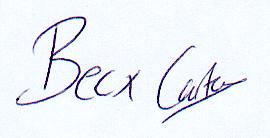 Parish Clerk				A G E N D A163/15. Apologies for absence164/15. Approval of the Minutes of the last meeting (18th August 2015)165/15. Chairman’s announcements 166/15. Requests for dispensations and declaration of interestsThe clerk to report any requests received since the previous meeting for dispensations to speak and\or vote on any matter where a member has a disclosable pecuniary interestTo receive declarations by elected and co-opted members of interests in respect of items on this agenda.Members are reminded that, in accordance with the revised Code of Conduct, they are required to declare any disclosable pecuniary interests or other registrable interests which have not already been declared in the Council’s Register of Interests.  (It is a criminal offence not to declare a disclosable pecuniary interest either in the Register or at the meeting.)Members may, however, also decide, in the interests of clarity and transparency, to declare at this point in the meeting, any such disclosable pecuniary interests which they have already declared in the Register, as well as any other registrable or other interests.If a Member requires advice on any item involving a possible declaration of interest which could affect his/her ability to speak and/or vote, he/she is advised to contact the clerk at least 24 hours in advance of the meeting.167/15. Adjournment of the meetingThe chairman will adjourn the meeting to allow members of the public and councillors an opportunity to speak 168/15 Applications for co-option (2 vacancies)169/15. Police report - To discuss any matters arising from the police report.170/15. Update on matters arising from minutes of the meeting 18th August 2015   i) Broughton Lodge/Soddy Gap- Alex Fitzsimmons- ABC171/15. Clerks Matters (updates on the following issues)- See Clerks Report circulated with this agenda for back ground on the below- Resolutions need to be taken on how to progress these issues171.1-Access/ground conditions at corner entrance to Welfare Field/Play area-Repairs being considered by Mr P Corfield 13th August 2015171.2- Welfare Field Track171.3- Speed limit for Great & Little Broughton172/15. Play-area -Inventory of all equipment- Circulated to all 4th September 2015-Graffiti on the play area173/15. Reports from Visiting Councillorsi) Parish Cluster working174/15. Allotments-Noticeboards- Clerk still trying to obtain quotes-Consideration of Vermin Control- £100 per qtr (plus VAT)-Ms Pasmores request175/15. Parish Plan 176/15. Parish Maintenance- Locations for work to be suggested/works to be consideredMillennium Gardens- New Planting Scheme/Budget177/15. Correspondence-  For Discussion I) 178/15. Finance Bank Reconciliation for September- Circulated with meeting papersBudget report for September-Circulated with meeting papersPayment of accounts-Listed on Statement of Accounts-Circulated with meeting papersRequest for funding from Broughton Children’s Carnival  (£100)179/15. Planning ApplicationsNone received at time of agenda writing 180/15. Planning Decisions181/15. Consultations for consideration and responseNone received182/15. Members Queries (To raise matters for inclusion on the next meeting agenda)183/15. Date of next meetings		27th October 2015		24th November 2015RefProposalLocationDecision2/2015/0471Change of use to upstairs flat and proposed two storey extensionPunch Bowl Inn, Main Street, Great BroughtonApproved